NOTESForms must be downloaded from the UCT website: http://forms.uct.ac.za/forms.htm This form is used by Properties & Services (P&S) and the Department of Student Affairs (DSA) when changes need to be made to a staff member’s shift pattern on a permanent or temporary basis.  This form must be submitted by the 3rd of the month.SHIFT CHANGE DETAILSAUTHORITY FOR SHIFT CHANGE
COMPLETING A SHIFT CHANGE FORMHR112When do I complete this form?This form is used when Properties & Services or the Department of Student Affairs wish to make changes to a staff member’s shift pattern.Shift pattern codesThe table below lists the available shift pattern codes.Where do I send this form?This form should be sent to the Head of Department for approvalthen to your HR Administrator for capture.When do I submit this form?In time to reach HR Administration, Bremner Building, by the 3rd day of the month in which the change is to be made.What other forms do I need to complete?None.  HR112SHIFT CHANGE 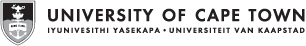 Staff numberSurname and first nameCurrent shift pattern codeNew shift pattern codeEffective start dateEnd date 
(Temporary substitutions only)PRINT NAMESIGNATURECONTACT NUMBERDATEP&S / DSA AdministratorHead of DepartmentCaptured by HR AdministratorShift pattern codeShift pattern nameShift pattern codeShift pattern nameSCATER01Catering Shift ATRP-04Transport OFF Sun & ThursSCATER02Catering Shift BTRP-05Transport OFF Sun & FriSECSHF01Security Shift ATRP-06Transport OFF Mon & SatSECSHF02Security Shift BTRP-07Transport OFF Tues & SatSECSHF03Security Shift CTRP-08Transport OFF Wed & SatSECSHF04Security Shift DTRP-09Transport OFF Thurs & SatTRP-01Transport OFF Sun & MonTRP-10Transport OFF Fri & SatTRP-02Transport OFF Sun & TuesTRP-P_ATransport Pattern ATRP-03Transport OFF Sun & WedTRP-P_BTransport Pattern B